Learning specialist communities of practiceThis fact sheet provides information to help establish and maintain successful learning specialist communities of practice Program overviewLearning specialist communities of practice (LS CoP) strengthen collaboration across schools and help learning specialists to build and share their practice. They provide a regular forum for members to collaborate, share resources, address challenges of practice and participate in professional learning. The Department of Education supports the establishment and operations of learning specialist communities of practice by providing:Access to a range of free workshops designed for learning specialistsFunding of up to $23,500 per financial year for LS CoP activities and resourcesWorkshopsWorkshop facilitatorsEdPartnerships International have been engaged by the department to deliver 90-minute workshops designed to help learning specialists build their skills and knowledge, and collaboratively address challenges of practice. Topics include:How to run a successful learning specialist community of practiceStrengthening learner agencyUnderstanding self as a leader and learnerReframing challenging professional conversationsLeading teams and whole-school professional learningUsing the 4 Cs to explore a challenge of practiceObserving to learnDelivery modeWorkshops are delivered online via Webex. Participants are encouraged to attend with their LS CoP colleagues but are also welcome to attend workshops individually.CostWorkshops are free-of-charge-for members of participating LS CoPs. How to attendFor the latest workshop schedule and to book your place contact Kelli Simmons from EdPartnerships via email: ksimmons@edpartnerships.edu.au 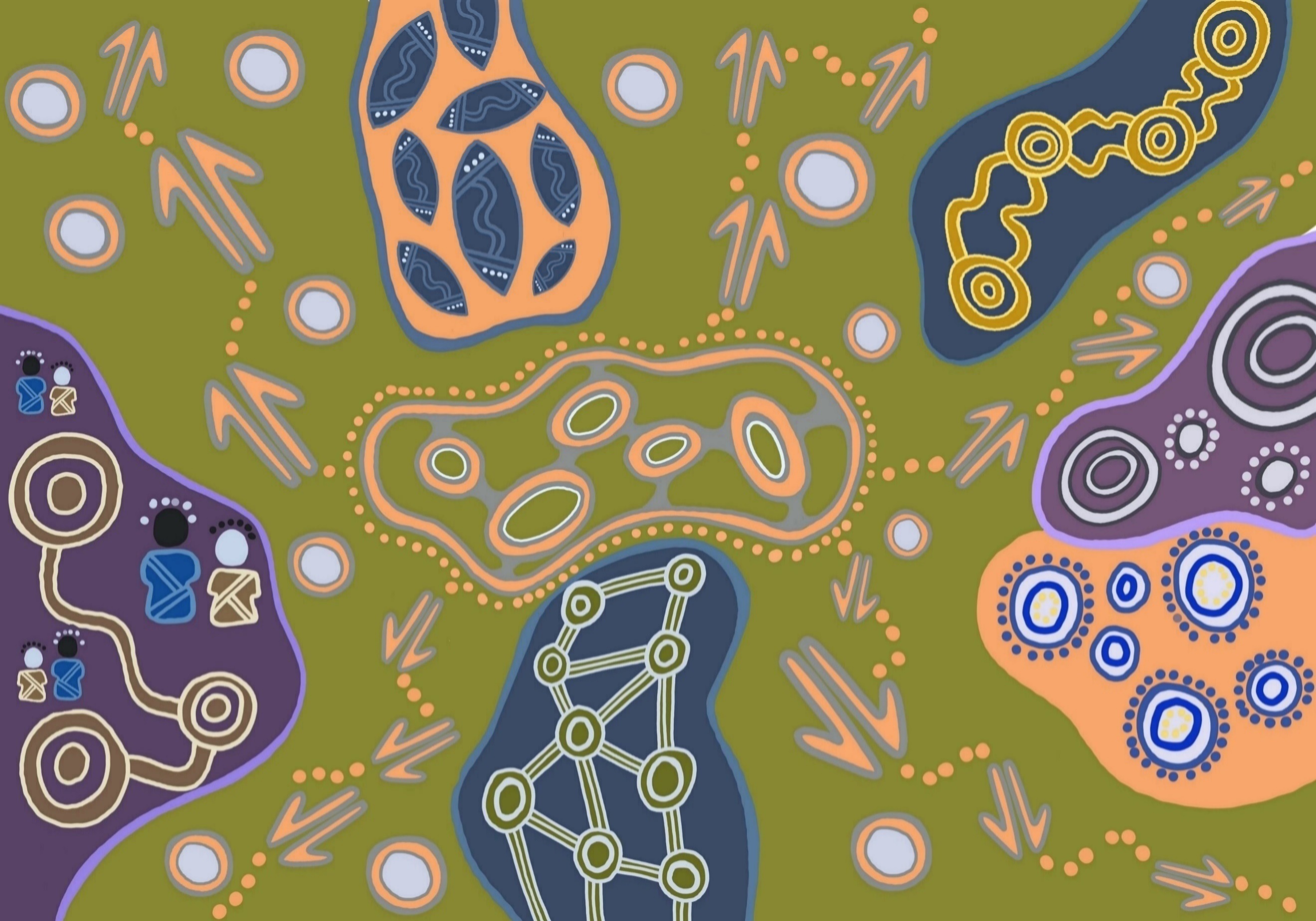 “Learning Journey” by Emma Bamblett (above) depicts the capabilities of learning specialists. Funding for LS CoP activities and resourcesFunding allocationNetworks registered for the LS CoP program can access up to $23,500 in funding per financial year.Approved expenditure categories for LS CoPsLS CoPs may claim reimbursement for:guest speakersfacilitatorsCRTsvenue hiretravel, accommodation and mealsprofessional resources (popular items include books and swivel cameras)administration needs.Nominating an LS CoP LeaderWhen registering for the LS CoP program, network chairs can choose to nominate an LS CoP Leader to coordinate the LS CoP on their behalf. If the LS CoP Leader has a teaching allotment (e.g., a learning specialist), the network chair and executive can allocate a portion of the available funding for CRT costs to release the LS CoP Leader when necessary.
Claiming reimbursement via the Schools Targeted Funding PortalLS CoPs can seek reimbursement through the Schools Targeted Funding Portal for costs associated with their LS CoP. When submitting a reimbursement request, please ensure:The goods/services requested for reimbursement have been paid for and received before submitting your reimbursement request (with the exception of non-refundable deposits)Sundry debtor invoices are addressed to the Department of Education and do not include GSTThe invoice description and supporting evidence show how the expense was incurred as part of your network's learning specialist community of practice program.Where reimbursement is being claimed for an event run by the LS CoP, please indicate the date of the event, the theme/topic, and the number of participants.The expenses being claimed fall under an approved expenditure category (see above)Supporting evidence is clearly labelled with relevant sections of the evidence highlighted.For complex reimbursement requests or those with a large number of supporting documents, we ask that you include a spreadsheet or table that provides a breakdown of the expenses being claimed and any necessary supporting information. For further guidance, contact professional.practice@education.vic.gov.au How to registerTo register your network for the LS CoP program, complete the registration form available here. For further information on registration, contact professional.practice@education.vic.gov.au 